Malik hat sich die Karte ganz genau angesehen und macht euch auf die drei Symbole der Balkenwaage aufmerksam. Ihr schaut euch in der Küche um und entdeckt tatsächlich drei Balkenwaagen. Die erste Waage sieht wie folgt aus: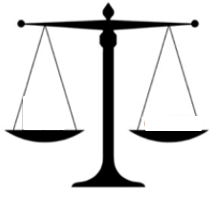 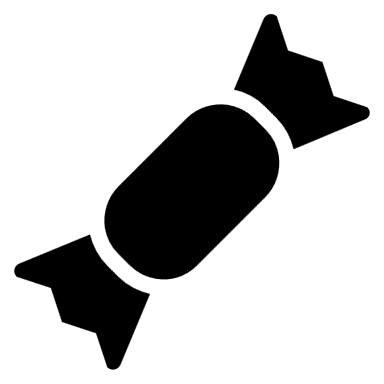 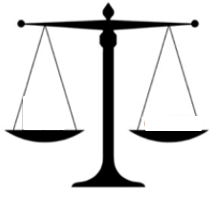 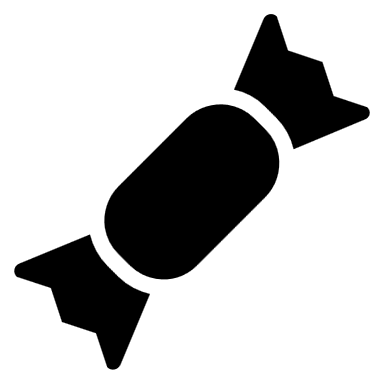 Raya ist überzeugt, dass ihr auch hier bestimmen müsst, wie viele Bonbons in der Kiste        sein müssen. Sie schnappt sich ein Stück Papier und notiert eine Gleichung für diese Situation.Begründet, warum die Situation mithilfe einer Gleichung dargestellt werden kann.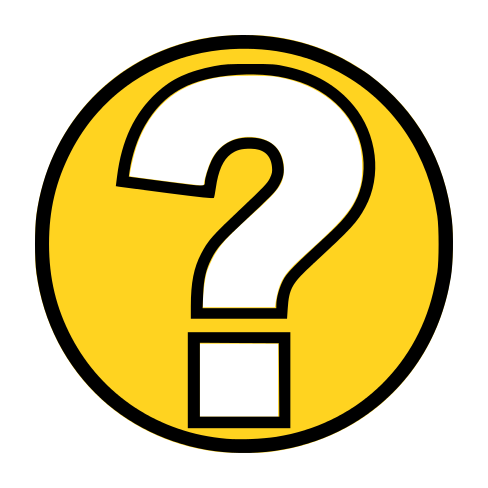 Notiert, wie Raya eine Gleichung für diese Situation. Verwendet dabei die Variable k für die Anzahl der Bonbons in der Kiste. Elias ist überzeugt, dass man hier auch ohne Gleichung auf eine Lösung kommen kann. Er geht zur Waage und …Beschreibt, was Elias machen muss, um herauszufinden, wie viele Bonbons so schwer sind wie eine Kiste.Überprüft eure Idee aus Aufgabe 1.3 mit der Simulation 3.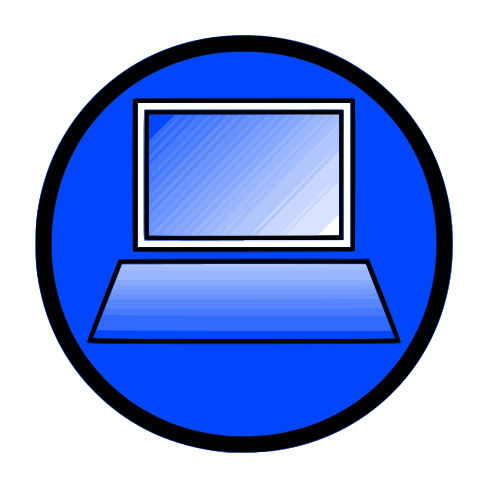 Übertragt euer Vorgehen bei der Waage auf die in Aufgabe 1.2 erstellte Gleichung. Beschreibt mit euren eigenen Worten, wie ihr die Gleichung verändert und notiert dies in der zweiten Zeile.Tragt dann in die Kästen die dazu passende Rechnung ein. Notiert abschließend die veränderte Gleichung.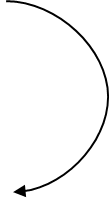 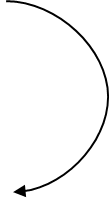 Notiert hier wie viele Bonbons so schwer sind wie eine Kiste: Lina überlegt, ob sie auch auf die Waagschalen weitere Bonbons legen darf und die entsprechenden Gleichungen dazu äquivalent sind. 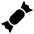 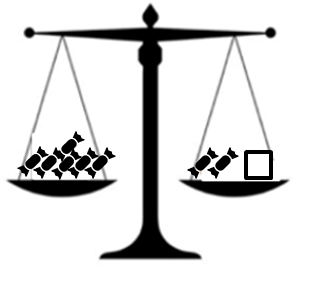 Gebt an, welcher mathematischen Rechenoperation diese Veränderung entspricht: Probiert mithilfe der Simulation 3 verschiedene Situationen aus, in denen Bonbons dazugelegt werden. Beschreibt zwei unterschiedliche Situationen.Nehmt nun Stellung zu Linas Überlegung. Gebt an, unter welchen Bedingungen das Hinzufügen von Bonbons eine Äquivalenzumformung ist und unter welchen Bedingungen es keine Äquivalenzumformung ist. 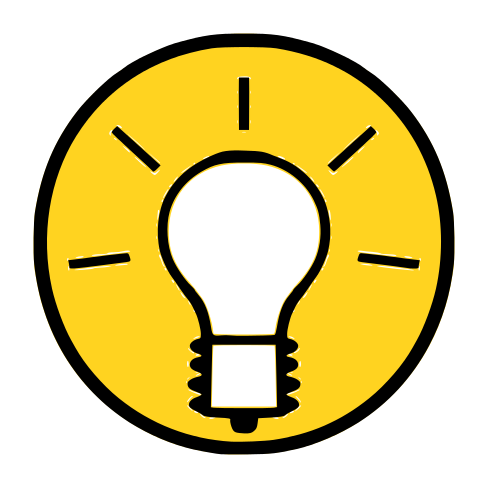 Hinweis zur Lösung des Rätsels: Addiert die Anzahl der Buchstaben der nicht verwendeten Begriffe bei dem Rettungsring und teilt sie durch 2Alle freuen sich, dass sie die erste Waage geschafft haben und ihr stürmt gleich zur nächsten Waage. Es handelt sich um eine Waage mit Münzen. Auch hier ist das Ziel herauszufinden, wie viele Münzen so schwer sind wie eine Kiste.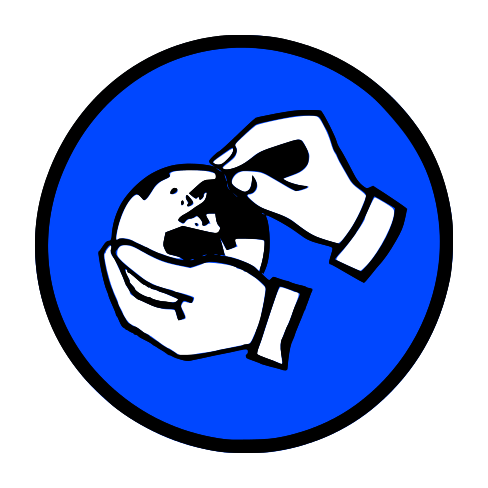 2.1	Baut die Waagensituation mit dem Material nach. Überlegt euch einen Weg, um das Rätsel zu lösen, ohne dass ihr eine Gleichung aufstellt. Führt eure Idee aus und beschreibt, was ihr tut. Lina möchte unbedingt überprüfen, ob eure Lösung richtig ist, und greift dazu wieder auf die Gleichungen zurück.2.2	Stellt eine Gleichung zur Waagensituation auf.2.3	Gebt an, welcher Rechenoperation eure Veränderung an der Waagensituation entspricht: 2.4	Übertragt die Veränderung an der Waagensituation auf die Gleichung aus Aufgabe 2.2. 
- Tragt die passende Rechnung auf beiden Seiten der Gleichung in die    Kästchen ein.
- Notiert die neue Gleichung in der zweiten Zeile.2.5	Lest den Definitionstext für die Probe und führt dann eine Probe mit der Gleichung aus Aufgabe 2.2 durch.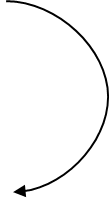 2.6	Notiert in dem Kästchen die Anzahl der Münzen, die so schwer sind wie eine Kiste:Raya überlegt, ob zwei Gleichungen auch dann äquivalent sind, wenn man sie mit der Umkehroperation der Division ineinander umformt. Sie überlegt sich dazu folgendes Beispiel als Ausgangsgleichung:2.7	Notiert zunächst die Umkehroperation der Division im Kästchen und baut die dazugehörige Waagensituation mit dem Material. 2.8	Führt erst bei der Gleichung die Umkehroperation der Division mit der Zahl 2 durch und notiert die neue Gleichung. Beschreibt dann die Bedeutung der Rechenoperation für die Waagensituation. 2.9	Begründet anhand der Waagensituation (Material), ob es sich um eine Äquivalenzumformung handelt.Die dritte Waage stellt euch vor eine weitere Herausforderung. Neben ihr liegt eine Karte mit der folgenden Aufschrift:Elias sagt gleich: „Das Rätsel lösen wir schnell mit der Waage! Für die Zahl nehmen wir … .“3.1	Beschreibt erst, wie ihr das Rätsel mit der Waage umsetzen wollt. Nehmt euch nun maximal 4 Minuten, um eure Idee mit dem Material durchzuführen. 3.2	Beschreibt, was ihr feststellt.3.3	Stellt zu dem Rätsel eine passende Gleichung auf und löst diese mit den Regeln, die ihr bis hierher kennengelernt habt. Welche Zahl war gesucht? 3.4	Begründet mithilfe eurer Lösung aus der Aufgabe 3.3, warum das Waagenmodell für das Lösen des Rätsels nicht geeignet ist.3.5	Überlegt, ob es noch weitere Situationen oder Rechenoperationen gibt, die mit dem Waagenmodell nicht dargestellt werden können, und beschreibt sie. Raya sagt: „Ich habe schon wieder vergessen, was eine Äquivalenzumformung ist und was nicht. Ich glaube, ich brauche eine Art Merkzettel!“Nun seid ihr schon ganz nah an der Lösung!Sammelt im folgenden Kasten zuerst alle Zahlen und Wörter, die ihr in diesem Heft in gestrichelten Kästchen notiert habt. Gleicht diese anschließend mit dem Hilfeheft ab.Nehmt euch nun das Material. Haltet euch an die folgenden Regeln, um das Rätsel der Karte an der Tür zu lösen.Zahlen: Die Zahl gibt euch den Hinweis auf einen Buchstaben des Alphabets. Der Buchstabe A entspricht der Zahl 1. Bei Zahlen kleiner 1 oder größer 26 wird wieder von vorne bzw. von hinten begonnen (Bsp.: 0=Z). Den Code findet ihr auch im Hilfeheft. Streicht für jede Zahl, die ihr in diesem Heft notiert habt, je einen entsprechenden Buchstaben durch.Streicht die Buchstaben, die in den notierten Begriffen vorkommen, so oft durch, wie sie in dem Begriff vorhanden sind. 
Bsp.: Notiertes Wort: Schiffskatze
2x S,1x C,1x I,2x F,1x K,1x A,1x T,1x Z,1x EStreicht alle Buchstaben durch, die im Alphabet zwischen N und S liegen (nicht N und S) oder nach T kommen.Sortiert die nicht durchgestrichenen Buchstaben zu dem Lösungssatz:Mathematik-Labor „Mathe-ist-mehr“
RPTU Kaiserslautern-LandauInstitut für MathematikDidaktik der Mathematik (Sekundarstufen)Fortstraße 776829 Landau
https://mathe-labor.deZusammengestellt von:Betreut von:Variante Veröffentlicht am:SchuleKlasseTischnummerStation„“Teil ArbeitsheftGleichung aus Aufgabe 1.2:Veränderung:Veränderte Gleichung:Situation 1:Situation 2:GruppenergebnisFasst hier eure Ergebnisse aus den Aufgaben 1.1 bis 1.9 zusammen.Vervollständigt den Merksatz auf der Basis eurer Erkenntnisse aus den vorhergehenden Aufgaben. Verwendet dazu die Begriffe bei dem Rettungsring.Das ____________ einer Zahl zu __________ Seiten einer Gleichung und das ____________ einer Zahl von ____________ Seiten einer Gleichung sind ____________-umformungen.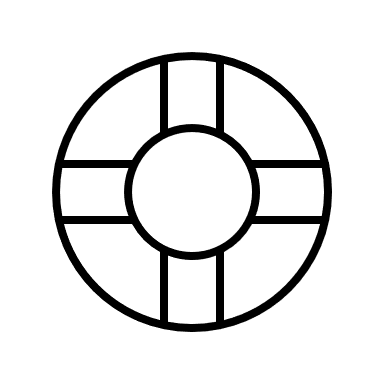 Addieren         Term        einer                        Dividieren     beiden     Multiplizieren     Äquivalenz           beiden                                Subtrahieren           einer  MaterialWaageKistenMünzen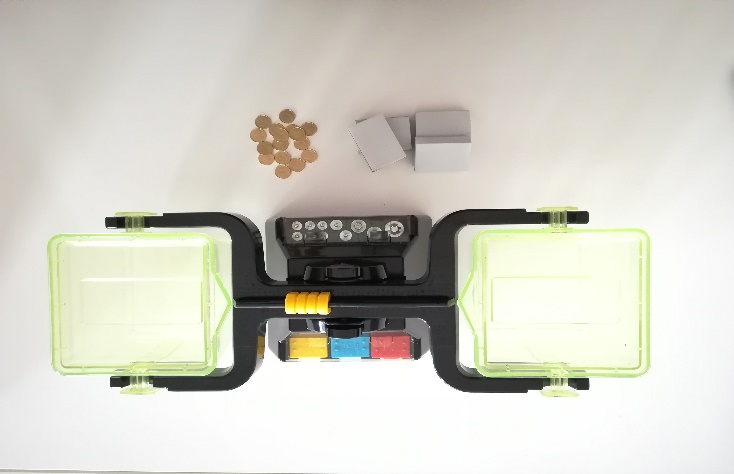 Gleichung aus Aufgabe 2.2:Veränderte Gleichung:GruppenergebnisFasst hier eure Ergebnisse aus den Aufgaben 2.1 bis 2.8 zusammen.Formuliert einen Merksatz zur Division und Multiplikation bei Gleichungen.Tipp: Orientiert euch dabei an dem Merksatz aus dem Gruppenergebnis von Aufgabe 1.MaterialWaageKistenMünzenStoppuhr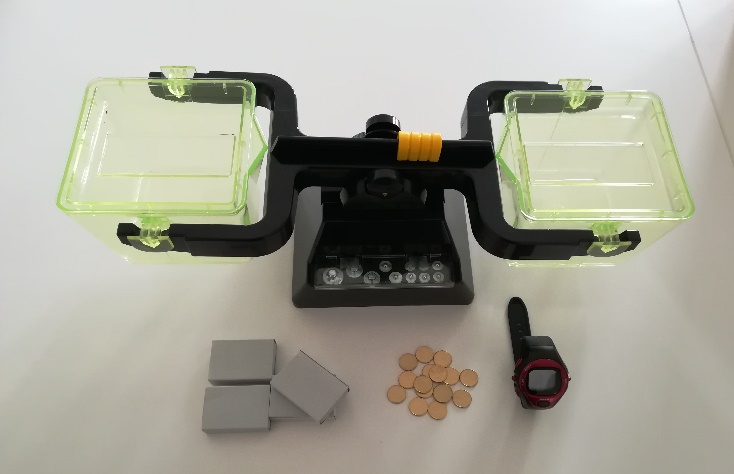 GruppenergebnisFasst hier eure Ergebnisse aus diesem Heft zusammen.Öffnet LearningApp 2. Entscheidet, ob die beschriebene Handlung eine Äquivalenzumformung ist oder nicht. Notiert euch die Buchstaben der Handlungen, die keine Äquivalenzumformungen sind.MaterialLaminierte RätselkarteFolienstift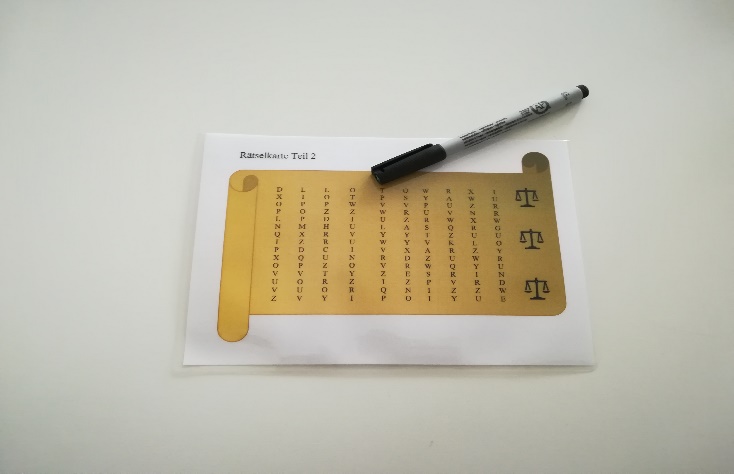 